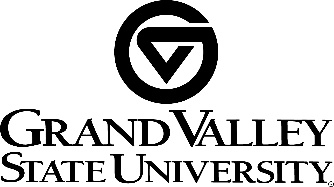 TO 		Prospective SupplierFROM 	Kip Smalligan, Sr. Strategic Sourcing Specialist, Procurement Services Ph 616/331-3211     Fax 616/331-3287      smalligk@gvsu.edu DATE 	March 13, 2024RE 	Request for Proposal #224-39
Athletics Fundraising Study

Grand Valley State University (GVSU) is accepting proposals for consultant services to assess our existing athletics fundraising strategy and practices, benchmark other universities and their athletic fundraising systems, and identify best practices within athletics fundraising. This information should culminate in a recommended path forward inclusive of implementation strategies to maximize fundraising results within GVSU athletics.If you wish to provide this service, submit your proposal by email to smalligk@gvsu.edu 
no later than 5:00 p.m. EDT on April 8, 2024.  Write RFP #224-39 in the subject line of your email. Your proposal must be received by that date and time. No telephone, fax, or verbal quotations will be accepted. GVSU is not responsible for late, lost, misdirected, damaged, incomplete, illegible, or postage-due mail. Contact Kip Smalligan if you have any questions at 616/331-3211 or smalligk@gvsu.edu.Athletics Fundraising Study: RFP InstructionsProposals must be submitted by email to smalligk@gvsu.edu no later than 5:00 p.m. EDT on April 8, 2024.  Write RFP #224-39 in the subject line of your e-mail. Your proposal must be received by that date and time. No telephone, fax, or verbal quotations will be accepted. 
GVSU is not responsible for late, lost, misdirected, damaged, incomplete, illegible, or postage-due mail.Should it become necessary to revise any part of the RFP, notice of the revision will be given in the form of an addendum to all prospective suppliers on record as having received the RFP. Notice will also be posted on the Bid Opportunities web page of the GVSU Procurement Services website [www.gvsu.edu/purchasing/bid-opportunities.htm ]. Each supplier should acknowledge receipt of addenda in their proposal on the proposal form, but the failure of a supplier to receive or acknowledge receipt of any addendum, shall not relieve the supplier of the responsibility for complying with the terms thereof.  
If suppliers have any questions about the RFP, they may submit those no later than April 1,  2024 to smalligk@gvsu.edu. GVSU will respond to questions within two business days of receiving.
Grand Valley State University reserves the right to accept or reject any or all proposals. Proposals should be limited to no more than 10 pages. Each proposal should be prepared simply and economically, providing a straightforward, concise description of the service, approach, and ability to meet the University’s needs as stated in this RFP.  
Complete the Proposal Form on page 6 and 7.7. 	Include all costs to GVSU in proposal. Provide a cost schedule for optional or variable costs. 	 8.   Suppliers may be asked to make a presentation to the evaluation committee. 
9.   Acceptance of awarded proposal will be made by GVSU purchase order.10. Grand Valley State University’s Michigan sales tax exempt certificate will be made available to   awarded supplier if applicable. 11. Direct all questions regarding this RFP to Kip Smalligan at 616/331-3211 or smalligk@gvsu.edu.Background
Grand Valley State University (GVSU) is seeking a partner to assess our existing athletics fundraising strategy and practices, benchmark other universities and their athletic fundraising systems, and identify best practices within athletics fundraising. This information should culminate in a recommended path forward inclusive of implementation strategies to maximize fundraising results within GVSU athletics.Grand Valley’s athletics program is one of the top Division II programs in the country, winning numerous national awards and accolades. In the past twenty years, GVSU Athletics has been awarded more Learfield Director Cups (15) as the top Division II athletics program in the nation than all other schools combined. The student athletes, coaches, and leadership are committed to making the student experience top-notch and that the teams have the resources they need to be successful. 
In partnership with a consulting services firm, we seek to assess our current athletic fundraising processes, learn best practices in athletics fundraising at peer institutions and develop a more robust strategy to drive increased dollars to support our athletics program. We are targeting a start date of April 2024.Project Objectives Meet with key stakeholders within the University’s Athletics Department and University Development Division to inventory and document current practices and procedures within GVSU athletics in fundraising with individuals, corporations, and foundations.Contact five agreed upon universities to learn of their athletic fundraising practices by asking agreed upon questions that will inform Grand Valley’s efforts.Research and identify best practices in athletic fundraising from proven strategies and processes as well as future trends.  Provide a summary of information learned from benchmarking and best practices including the top five recommendations that would include such topics as GVSU activities that currently exist we should sunset, tactics to implement to increase athletic fundraising, proposed timeline to implement changes and who all would need to be involved and consulted on changes, proposed cost to implement tactics, and any potential staffing considerations for Grand Valley to implement in athletics fundraising.RFP Proposal Requirements and Considerations
1.	Proposals should be limited to no more than 10 pages.2.	RFP response should include a preliminary background statement on the firm, proposed methodology - including recommended roles for the university vs. the firm – timeline for the engagement, and professional fees. Proposed interim and final deliverables must be clearly identified.
2.	Assume that all documents for interviews including interview request letter, questions, and follow up, along with benchmarking outreach materials are provided by the firm hired.3.	Also assume the firm will conduct all interviews and surveys, including questions and survey instruments. GVSU would like to review the top five universities for benchmarking and co-create the list of questions to be asked of the universities.4.	GVSU will provide information on our current processes for athletic fundraising. Our expectation will be that the firm will provide value add in identifying what Grand Valley is doing well and opportunities for growth in athletic fundraising.6.	State the specific team members who will work with Grand Valley and their expertise.7.	Preference will be given to firms with experience in successful higher education athletic fundraising consulting.8.	Please provide three client references (names, contact information) for projects comparable to GVSU’s.9.	TimelineRFP questions due:			April 1, 2024 5:00 pm EDTDeadline for any supplier questions   	April 1, 2024 5:00 pm EDTRFP submission due: 			April 8, 2024   5:00 pm EDTSupplier presentations:			Week of April 15th Second round (if required): 		Week of April 22nd  Supplier selected:     			Week of April 29, 2024Project begins:         			Week of May 6, 2024 Report due:               			June 10, 202410.	Evaluation Criteria	•	Assessment of overall experience and competency with projects similar to this one such as: How many evaluations has the organization conducted with colleges in Division I or II on athletic fundraising? Who were the institutions? What outcomes did the company state that area similar to the objectives listed above?
		       Assessment of the proposed methodology and background statement.
Is the methodology clearly defined and understandable by all readers who may or may not have experience in athletic fundraising?
Is the methodology appear to be logical and meet the objectives? 
References
Costs11.	Shannon Specter, Assistant Vice President, Philanthropy, will be the primary contact with the firm hired to create efficiencies in the process and keep us on the agreed upon timeline.PROPOSAL FORMAthletics Fundraising Study   RFP #224-39The undersigned certifies that to the best of his/her knowledge:  There is no officer or employee of Grand Valley State University who has, or whose relative has a substantial interest in any contract award subsequent to this proposal.  The names of any and all public officers or employees of Grand Valley State University who have, or whose relative has, a substantial interest in any contract award subsequent to this proposal are identified by name as part of this submittal.Name(s) ____________________________________________________________________The undersigned further certifies that their company ____ IS or ____IS NOT currently debarred, suspended or proposed for debarment by any federal entity.  The undersigned agrees to notify the University of any change in this status, should one occur, until such time as an award has been made under this procurement action.Supplier declares the following legal status in submitting this proposal:   A partnership   A corporation organized and existing under the laws of the State of ______________________   An individual doing business as (DBA) _____________________________________________(Optional) Supplier declares that company is at least 51% owned, controlled and actively managed by (check all that apply)    African-American		   Native American		   Woman/Women   Asian American		   Multi-Racial 		   ADA Disabled Person(s)	    Hispanic American				Supplier acknowledges receipt of the following addenda:Addendum No. ____________________    Dated ____________________Addendum No. ____________________    Dated ____________________



BASE PROPOSAL________ATTACH_YOUR   PROPOSAL___________________dollars ($_______________________________)The undersigned proposes to furnish all labor, materials, equipment, tools and services required to complete the work in accordance with the proposed Contract Documents listed herein, including all addenda issued pe rtaining to same, for the sum or sums as stated, and agrees that these Documents will constitute the Contract if accepted by Grand Valley State University. ______________________________________________________________________________Company Name                                                            		______________________________________________________________________________	Address                                 			       City/State/Zip Code_________________________    _________________________   ________________________	Office Phone No.	                  Mobile Phone No.                             Fax No. __________________________________________    __________________________________	Authorized Agent Signature                                            Name & Title                        __________________________________________    __________________________________	Witness Signature                                                            Name__________________________________________    __________________________________	Tax Identification No.       		                              DateVIII.	ACCEPTANCE:  This proposal is accepted by Grand Valley State University__________________________________________    __________________________________	Authorized Agent Signature                                             Name & Title                        __________________________________________    __________________________________	Witness Signature                                                             Name_________________________    _________________________    ________________________	Office Phone No.	               Cellular Phone No.                        	E-mail______38 1684280__________________________    __________________________________	GVSU Tax Identification No.       		       				Date